	30th FINLANDIA OPEN 5.12.- 08.12.2019Lohja, KisakallioORGANIZER: 	Finnish Table Tennis Association	 	Valimotie 10, 00380 Helsinki		e- mail: info@sptl.fiTel: +358405943043 (Mika Räsänen)VENUE:	Sports Hall of Kisakallio Sports Institute, Kisakalliontie 284, 08360 Lohja.EVENTS:		Team Events (men and women) Singles Events (men and women)

The competition is officially recognized by the ITTF and ETTU and has ranking status.	Team events will be played according to system with best of 3 matches, (knock-out). Team shall consist of 2 or 3 players. The order of play shall be: first match A-X, second match B-Y, (and if necessary) doubles.  
Singles events will be played using the progressive knock-out system to determine the final position of each player. This guarantees approx. six singles matches for each player.		Matches will be played best of seven games. The maximum number of players is 128 in Men’s Singles and 90 in Women’s Singles. The organizers may limit the number of entries from one association if necessary.The registrations will be considered in chronological order. If the maximum number of participants is reached before November 5th, 2019, registrations received thereafter will be put on a waiting list. 
Preliminary time schedule:		Thursday:  Team Events, starting at 09.00		Friday and Saturday: Singles Events 09.00-20:00 (approximately)		Sunday: Singles Events: starting at 09.00Closing ceremony at approximately 15.00DEADLINES:	Final entries: November 5th, 2019  	Travel details: November 14th, 2019Please send entry forms to:  info@sptl.fiPrizes:		Cash prizes in both men’s and women’s singles for positions 1-8. 		Total prize money will be at least 7000 €.HOSPITALITY:	OPTION 1Hotel level166 € per person per day in a single room  ( 15 places )141 € per person per day in a double/triple room ( 130 places )OPTION 2		Campus level- shower and toilet are shared by two rooms or are outside the room116 € per person per day in a room for 2 persons106 € per person per day in a room for 3-4 personsAccommodation (full board) and entry fees are included in these ratesAccommodation includes free internet and use of saunas and fitness facilities.Transportation from Helsinki airport or from Helsinki railway station is available for additional fee of 10 € per person (one way). Tournament fee without the hospitality package is 150 € for players and 50 € for coaches. Entry cancellation:	Cancellation of participation is possible until November 25th, 2019. For cancellations after 25/Nov/2019 (25/Nov/2019 23:59 GMT time) the registered association will be charged 130 EUR per cancelled person.PAYMENT:	Account name:  Suomen Pöytätennisliitto			IBAN:    FI73 4108 0011 3172 22BIC (Swift): ITELFIHH	A warm welcome to the 30th FINLANDIA OPEN !FINNISH TABLE TENNIS ASSOCIATION
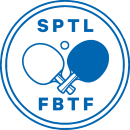 